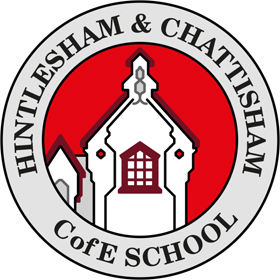 CHILDS NAME : …………………………………………………………………..…………………..…………….  CLASS :……………………………………………………EMERGENCY CONTCAT DETAILS: NAME:………………………………………………………………..  CONTACT NUMBER: ………..…………………….TOTAL AMOUNT PAID VIA SCHOOL GATEWAY:…………………………………………………………………………………………………………..…………………Completed booking forms must be made a week in advance. In an emergency, bookings can be made via the office before 3.30pm the day preceding a required session. Cancellations need to be made a week in advance.WEEKMONDAYMONDAYTUESDAYTUESDAYWEDNESDAYWEDNESDAYTHURSDAYTHURSDAYFRIDAYFRIDAYTOTAL AMOUNT DUEBreakfast clubAfterschool clubBreakfast clubAfterschool clubBreakfast clubAfterschool clubBreakfast clubAfterschool clubBreakfast clubAfterschool clubw/c 06th JunPD DayPD Dayw/c 13th Junw/c 20th Junw/c 27th Junw/c 04th Julyw/c 11th Julyw/c 18th July